 Содержание.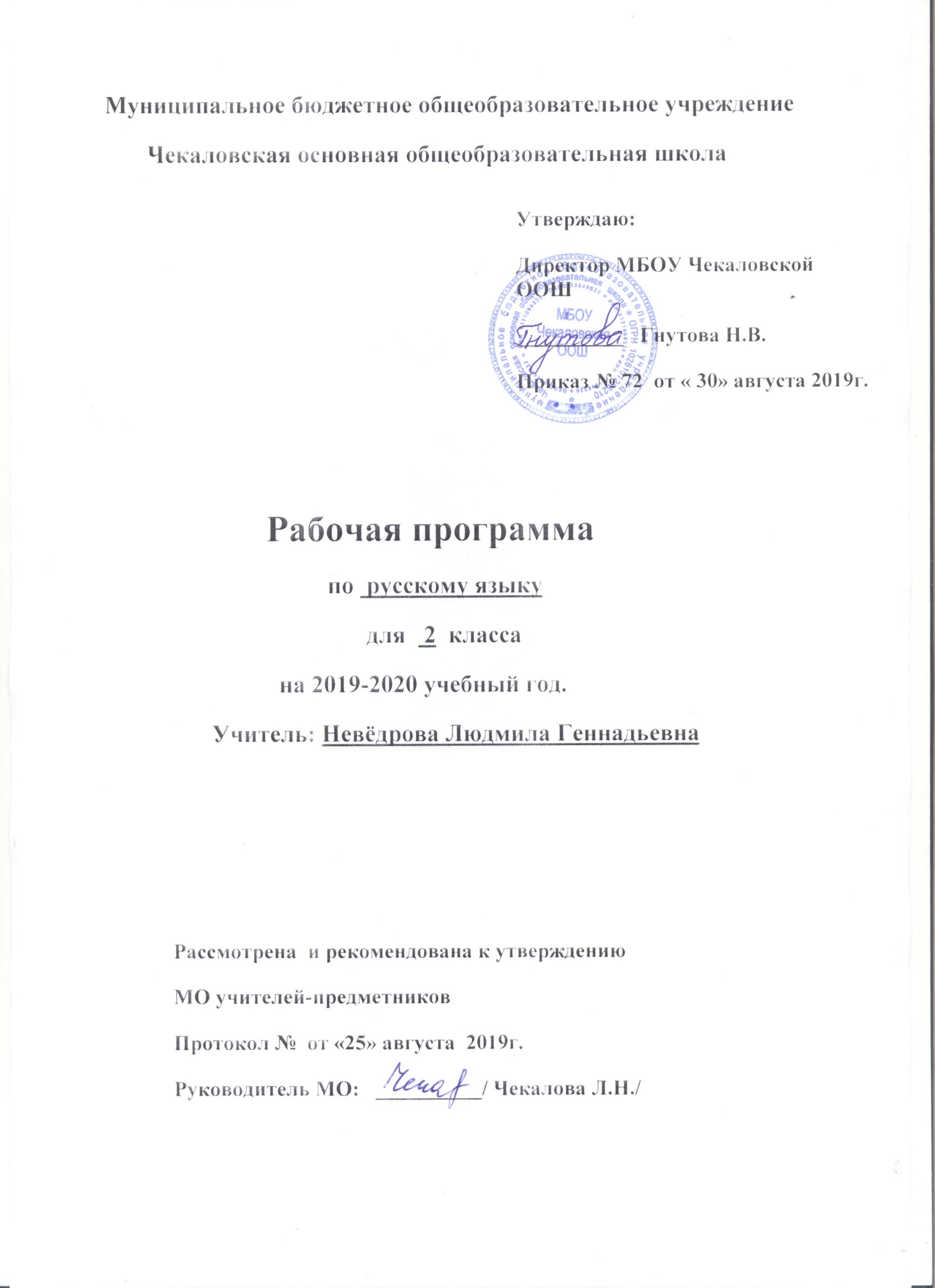 Раздел I  Пояснительная записка Раздел II  Планируемые результатыРаздел III  Содержание учебного предметаРаздел IV  Календарно-тематическое планированиеРаздел V Оценочные и методические материалыРаздел VI Описание учебно-методического  и материально-технического обеспечения.Раздел 1. Пояснительная запискаДля разработки рабочей программы по русскому языку для 2 класса МБОУ Чекаловской ООШ были использованы следующие нормативно-правовые документы:Федеральный Закон от 29.12. 2012 № 273-ФЗ «Об образовании в Российской Федерации» (ред. от 02.03.2016; с изм. и доп., вступ. в силу с 01.07.2016);       Примерная  программа по учебным предметам. Начальная школа. ФГОС НОО;Основная  образовательная  программа  МБОУ Чекаловская  ООШ на 2019-2020 уч. год;Положение МБОУ Чекаловская ООШ «О рабочей программе учебных курсов, предметов, дисциплин» приказ № 41 от 21.05.2019 г.;Постановление Правительства РФ «О переносе выходных дней в 2019-20году». от 01.10.2018 N 1163, от 10 июля 2019 г. N 875;Приказ Министерства Просвещения Российской Федерации № 345 от 28.12.2019 г «О федеральном перечне учебников,  рекомендованных к использованию при реализации имеющих государственную аккредитацию реализации образовательных программ начального общего, основного общего, среднего общего образования»;УМК «Школа России»• Канакина В. П., Горецкий В. Г., Бойкина М. В. Русский язык. Рабочие программы. Предметная линия учебников «Школа России». 1-4 классы. М.: Просвещение, 2014.• Канакина В. П. , Горецкий В. Г. Русский язык. Учебник. 2 класс. В 2 ч. Ч. 1. М.: Просвещение, 2019 г.• Канакина В. П. , Горецкий В. Г. Русский язык. Учебник. 2 класс. В 2 ч. Ч. 2. М.: Просвещение, 2019 г.Общая характеристика учебного  предметаПредмет «Русский язык» играет важную роль в реализации основных целевых установок начального образования, таких как: становление основ гражданской идентичности и мировоззрения; формирование основ умения учиться и способности к организации своей деятельности; духовно-нравственное развитие и воспитание младших школьников.Курс направлен на личностное, духовно-нравственное, эмоциональное, интеллектуальное развитие младшего школьника, формирование его индивидуальности; становление всех форм общения – говорения, письма, слушания, чтения; познание ребёнком окружающего мира и самого себя.В системе общеобразовательной школы курс «Русский язык» реализует познавательную и социокультурную цели.Познавательная цель предполагает ознакомление учащихся с основными положениями науки о языке и формирование на этой основе знаково-символического восприятия и логического мышления учащихся.Социокультурная цель – изучение русского языка – включает формирование коммуникативной компетенции учащихся: развитие устной и письменной речи, монологической и диалогической речи, а также навыков грамотного, безошибочного письма как показателя общей культуры человека.Содержание программы представлено тремя содержательными линиями:1. Основы лингвистических знаний: фонетика и орфоэпия, графика, состав слова (морфемика), грамматика (морфология, синтаксис).2. Орфография и пунктуация.З. Развитие речи.Формирование развёрнутой структуры учебной деятельности предполагает осознание ребёнком необходимости понимать смысл поставленной задачи для её успешного решения (а затем и развитие умения ученика самостоятельно ставить перед собой определённую задачу); формирование умения планировать учебную работу, пользоваться различными справочными материалами (таблицами, схемами, предписаниями, словарями и т.д.); развитие способности к самооценке и самоконтролю: умения младшего школьника соотносить содержание задания с теми знаниями, которыми он располагает, восстанавливать знания (по памяти, учебнику, тетради, справочному материалу и т.д.), дополнять имеющиеся знания новыми сведениями, необходимыми для выполнения задания.Собственно лингвистическое (языковое) развитие представлено в курсе какосознание ребёнком того, что есть окружающий мир и что есть слова, всё в нём называющие;знание того, что слово образуется («рождается»), изменяется, используется в речи по определённым правилам;сохранение и развитие чувства языка и интуиции, обогащение интуиции по мере конкретизации знаний в области грамматики родного языка;формирование приёмов лингвистического анализа, синтеза, способности моделировать факты языка;формирование ценностного отношения к родному языку, чувства сопричастности к его бытию;осознание ребёнком себя как носителя русского языка; развитие мотивов и средств речевой деятельности.Задача речевого развития в курсе реализуется системой заданий, направленных на формирование правильности основных видов речевой деятельности – говорения, чтения и письма; речевого слуха детей, умения слышать и слушать себя и других; словарного состава и синтаксического строя речи младших школьников, её диалогической и монологической форм; способности и готовности самостоятельно строить небольшие по объёму сообщения.Раздел II  «Планируемые  результаты»Данная программа обеспечивает продолжение достижения второклассниками следующих личностных, метапредметных и предметных результатов. Во втором классе учитель продолжает создавать условия для достижения учащимися следующих личностных результатов изучения курса «Русский язык»:1) формирование основ российской гражданской идентичности, «чувства гордости» за свою Родину, российский народ и историю России, осознание своей этнической и национальной принадлежности; формирование отношения к родному русскому языку как к духовной, культурно-исторической ценности, чувства сопричастности к сохранению его чистоты, выразительности, ёмкости, восприятия языка как средства и условия общения;2) формирование целостного, социально ориентированного взгляда на мир в его органичном единстве и разнообразии через формирование представления младших школьников о языке как целостной системе, представления о единстве окружающего мира и языка, отражающего этот мир во всем его многообразии, о взаимосвязи и взаимозависимости изменений, происходящих в языке (и, прежде всего, в его словарном составе), и социокультурных изменений окружающею мира;3) формирование уважительного отношения к «иному мнению», истории и культуре других народов;4) принятие и освоение социальной роли обучающегося, развитие мотивов учебной деятельности и формирование личностного смысла учения;5) формирование эстетических потребностей, ценностей и чувств;6) развитие этических чувств, доброжелательности и эмоционально-нравственной отзывчивости, понимания и сопереживания чувствам других людей;7) развитие навыков сотрудничества со взрослыми и сверстниками в учебном процессе и других социальных ситуациях.Во втором классе учитель продолжает создавать условия для достижения учащимися следующих метапредметных результатов изучения курса «Русский язык»:1) овладение способностью принимать и сохранять цели и задачи учебной деятельности, осуществлять поиск средств её осуществления;2) освоение способов решения проблем творческого и поискового характера;3) формирование умения планировать, контролировать и оценивать учебные действия в соответствии с поставленной задачей и условиями её реализации;4) освоение начальных форм познавательной и личностной рефлексии;5) использование знаково-символических средств представления информации для создания моделей изучаемых объектов и процессов, схем решения учебных и практических задач;6) активное использование речевых средств для решения коммуникативных и познавательных задач;7) использование различных способов поиска информации (в справочных источниках: в учебниках и других учебных пособиях, в словарях), сбора, анализа, передачи и интерпретации информации в соответствии с коммуникативными и познавательными задачами;8) овладение осознанными навыками построения речевого высказывания в соответствии с задачами коммуникации, составлять тексты в устной и письменной формах;9) овладение логическими действиями сравнения, анализа, синтеза, обобщения, классификации по родовидовым признакам, установления аналогий и причинно-следственных связей, построения рассуждений, отнесения к известным понятиям;10) готовность слушать собеседника и вести диалог; готовность признавать возможность существования различных точек зрения и права каждого иметь свою; излагать своё мнение и аргументировать свою точку зрения и оценку событий;11) определение общей цели и путей её достижения; умение договариваться о распределении функций и ролей в совместной деятельности; осуществлять взаимный контроль в совместной деятельности;12) овладение начальными сведениями о сущности и особенностях объекта системы русского родного языка, осознание учащимися двух реальностей окружающего мира и слова, отражающего этот мир во всём его многообразии, осознание единства и различия этих реальностей;13) овладение базовыми, предметными и межпредметными понятиями,существенные связи и отношения между объектами и процессами;14) умение работать в материальной и информационной среде образования (в том числе с учебными моделями) в соответствии с содержанием курса «Русский язык».Во втором классе учитель продолжает создавать условия для достижения учащимися следующих предметных результатов изучения курса «Русский язык»:1) формирование первоначальных представлений о единстве и многообразии языкового и культурного пространства России;2) понимание обучающимися того, что язык представляет собой явление национальной культуры и основное средство человеческого общения, осознание значения русского языка как государственного языка Российской Федерации, языка межнационального общения;3) сформированность позитивного отношения к правильной устной и письменной речи как показателям общей культуры и гражданской позиции человека;4) овладение первоначальными представлениями о нормах русского родного литературного языка (орфоэпических, лексических, грамматических, орфографических, стилистических);5) умение ориентироваться в целях, задачах, «средствах и условиях общения», выбирать адекватные языковые средства для успешного решения коммуникативных задач; развитие мотивов, содержания и средств речевой деятельности; овладение правилами речевого этикета;6) умение находить, сравнивать; классифицировать, характеризовать такие языковые единицы, как звук, буква, часть слова, часть речи, член предложения, простое и сложное предложение (в объёме изученного);7) овладение учебными действиями с языковыми единицами и умение использовать знания для решения познавательных, практических и коммуникативных задач;8) умение применять орфографические правила и правила постановки знаков препинания (в объёме изученного) при записи собственных и предложенных текстов;9) способность проверять написанное.Раздел III  «Содержание учебного предмета»Раздел IV  «Календарно-тематическое планирование»Творческие и контрольные работы.Раздел V  Оценочные и методические материалыКритерии и нормы оценки знаний, умений и навыков учащихсяКОНТРОЛЬ И ОЦЕНКА РЕЗУЛЬТАТОВ ОБУЧЕНИЯ В НАЧАЛЬНОЙ ШКОЛЕ.                  Нормы оценки знаний, умений и навыков учащихся начальных классов предназначены для обеспечения прочности усвоения детьми учебного материала по каждому из предметов начального цикла на уровне, требуемом программами.
Эти нормы позволяют осуществить систематический контроль за успешностью обучения учащихся, принимать меры к устранению пробелов, предупреждать неуспеваемость учащихся. Учитель применяет для оценивания цифровой балл (отметку) и оценочное суждение.  Отметка как цифровое оформление оценки вводится учителем со второго класса.ПРОВЕРКА И ОЦЕНКА ЗНАНИЙ, УМЕНИЙ И НАВЫКОВ УЧАЩИХСЯ ПО РУССКОМУ ЯЗЫКУ.              Контроль за уровнем достижений учащихся по русскому языку проводится в форме письменных работ: диктантов, грамматических заданий, контрольных списываний, изложений, тестовых заданий.Диктант служит средством проверки орфографических и пунктуационных умений и навыков. Грамматический разбор есть средство проверки степени понимания учащимися изучаемых грамматических явлений, умения производить простейший языковой анализ слов и предложений.Контрольное списывание, как и диктант, - способ проверки усвоенных орфографических и пунктуационных правил, сформированности умений и навыков. Здесь также проверяется умение списывать с печатного текста, обнаруживать орфограммы, находить границы предложения, устанавливать части текста, выписывать ту или иную часть текста.Изложение (обучающее) проверяет, как идет формирование навыка письменной речи; умения понимать и передавать основное содержание текста без пропусков существенных моментов; умения организовать письменный пересказ, соблюдая правила родного языка.Тестовые задания - динамичная форма проверки, направленная на установление уровня сформированности умения использовать свои знания в нестандартных учебных ситуациях.Классификация ошибок и недочетов, влияющих на снижение оценки. 
Ошибки:нарушение правил написания слов, включая грубые случаи пропуска, перестановки, замены, вставки лишних букв в словах;неправильное написание слов, не регулируемых правилами, круг которых очерчен программой каждого класса (слова с непроверяемым написанием);отсутствие изученных знаков препинания в тексте (в конце предложения и заглавной буквы в начале предложения);наличие ошибок на изученные правила по орфографии; ошибки на одно и то же правило, допущенные в разных словах, считаются как две ошибки;существенные отступления от авторского текста при написании изложения, искажающие смысл произведения;отсутствие главной части изложения, пропуск важных событий, отраженных в авторском тексте;употребление слов в не свойственном им значении (в изложении).
За одну ошибку в диктанте считаются: а) два исправления; б) две пунктуационные ошибки; в) повторение ошибок в одном и том же слове, например, в слове ножи дважды написано в конце ы, г) две негрубые ошибки.Негрубыми считаются следующие ошибки: а) повторение одной и той же буквы в слове (например, каартофель); 
б) при переносе слова, одна часть которого написана на одной стороне, а вторая опущена;
в) дважды написано одно и то же слово в предложении; г) недописанное слово.Недочеты:
а) отсутствие знаков препинания в конце предложений, если следующее предложение написано с большой буквы;б) отсутствие красной строки;в) незначительные нарушения логики событий авторского текста при написании изложения.За ошибку в диктанте не считают:а) ошибки на те разделы орфографии и пунктуации, которые ни в данном, ни в предшествующих классах не изучались;б) единичный случай замены одного слова другим без искажения смысла.

Снижение отметки за общее впечатление от работы допускается в случаях, указанных выше.    Тексты диктантов подбираются средней трудности с расчетом на возможность их выполнения всеми детьми. Каждый текст включает достаточное количество изученных орфограмм (примерно 60% от общего числа всех слов диктанта). Текст не должен иметь слова на не изученные к данному моменту правила или такие слова заранее выписываются на доске. Нецелесообразно включать в диктанты и слова, правописание которых находится на стадии изучения.     В качестве диктанта предлагаются связные тексты - либо авторские, адаптированные к возможностям детей, либо составленные учителем. Тематика текста должна быть близкой и интересной детям: о природе, дружбе, жизни детей, родной стране, путешествиях и т.п. Предложения должны быть просты по структуре, различны по цели высказывания и состоять из 2-8 слов с включением синтаксических категорий, которые изучаются в начальной школе (однородные члены предложения). Организация и проведение диктанта.            Текст диктанта диктуется учителем в соответствии с орфоэпическими нормами русского языка в следующей последовательности. Сначала текст диктанта читается учителем целиком. Затем последовательно диктуются отдельные предложения. Учащиеся приступают к записи предложения только после того, как оно прочитано учителем до конца. Предложения в 6 - 8 слов повторяются учителем в процессе записи еще раз.  После записи всего текста учитель читает диктант целиком, делая небольшие паузы после каждого предложения.
Для проверки выполнения грамматических разборов используются контрольные работы, в содержание которых вводится 2 - 3 вида грамматического разбора.
Хорошо успевающим учащимся целесообразно предложить дополнительное задание повышенной трудности, требующее языкового развития, смекалки и эрудиции.
             Итоговые контрольные работы проводятся после изучения наиболее значительных тем программы, в конце учебной четверти, полугодия, года и, как правило, проверяют подготовку учащихся по всем изученным темам.
На проведение контрольных работ, включающих грамматические задания, отводится 35-40 минут, в 1-м классе - не более 35 минут.   При оценке выполнения грамматического задания рекомендуется руководствоваться следующим: главными критериями оценки являются обнаруженное учеником усвоение правил и определений;умение самостоятельно применять их на письме и при языковом анализе;умение приводить свои примеры на данное правило или определение.
Оценка "5" ставится, если все задания выполнены безошибочно, ученик обнаруживает осознанное усвоение понятий, определений, правил и умение самостоятельно применять знания при выполнении работы.Оценка "4" ставится, если ученик обнаруживает осознанное усвоение правил и определений, умеет применять знания в ходе разбора слов и предложений, правильно выполнил не менее 3/4 заданий (если допущено 1 - 2 ошибки).Оценка "3" ставится, если ученик обнаруживает усвоение определений части изученного материала, в работе правильно выполнил не менее половины заданий (если допущено 3 - 4 ошибки).Оценка "2" ставится, если ученик обнаруживает плохое знание учебного материала, не справляется с большинством грамматических заданий (если допущено 5 и более ошибок).       При оценке текущих и итоговых проверочных письменных работ учащихся, представляющих собой списывание текста (с учебника, доски и т.д.), применяются следующие нормы оценки:Диктант № 1        Входная  контрольная  работа.    -     12.09                                           Садик.            В  саду  рос  куст  калины.  На  ветках  красные  ягоды.  Рядом  клумба.  Цветут  астры.  Их  сажали  бабушка  Вера  и  внучка  Катюша.   (21  слово) Грамматические  задания. 1.  Во  втором  предложении  разделить  слова  на  слоги.  Поставить  над  словами  знак  ударения.  Списать  с  доски  предложение.        У  Коли  и  Сени  живѐт  котѐнок  Мурзик.  Записать  под  диктовку  словарные  слова.  Ребята,  собака,  пенал,  воробей,  Москва,  язык,  пальто,  карандаш. Контрольный диктант № 2    -     28.09  по  теме  «Звуки  и  буквы». Диктант.                                              Летом.            У  Миши  два  товарища.  Мальчики  живут  дружно.  Ребята  часто  ходят  в  лес.  С  ними  собака  Жучка.  Дети  в  чаще  ищут  грибы  и  ягоды.  Вдруг  туча закрыла  небо.  Началась  гроза.  Дети  умчались  домой.   (34  слова) Грамматические  задания.  В  словах  5  предложения  подчеркнуть  буквы,  обозначающие  твѐрдые  согласные.   2.  Сделать  звукобуквенный  анализ  слова  грибы. 3.  Записать  по  выбору  5  слов  с  сочетаниями  жи – ши,  ча – ща,  чу – щу,  чк,  чн. Контрольный диктант № 3    по темам раздела «Слова, слова, слова…»    -   11.10Диктант.                                                    На  даче.                 Мы  приехали  на  дачу.  Дача  была  у  леса.  Весь  день  звучали  песни  птиц.  Утром  Витя  и  папа  пошли  на  речку.  Речка  была  широкая.  Над  водой  кружились  чайки.  Рыбаки  поймали  Щуку  и  леща.   (34  слова) Грамматические  задания.  В  шестом предложении  подчеркнуть  главные  члены  предложения. 2.  Сделать  звукобуквенный  анализ  слова  речка.  Записать  слова,  разделить  их  сначала  на  слоги,  а  затем  для  переноса.     Дорожка,  язык,  песенка,  чайник,  крот.  Записать  5  названий  школьных  принадлежностей  в  алфавитном  порядке. Контрольная  работа  за  1  четверть. Контрольный диктант № 4 25.10 По  теме  «Мягкий  знак  -  показатель  мягкости  согласного  звука». Диктант.                                                                                 Зимой.                 Ясный  день.  Малыши  играют  у  крыльца.  Девочки  лепят  снежный  ком.  Они  лепят  зайчика.  Ольга  и  Игорь  взяли  лыжи.  Они  идут  на  горку.  А    Коля  сидит  дома.  Он  больной.  Мальчик  смотрит  в  окно.   (33  слова)  Грамматические  задания.   В  третьем  предложении  подчеркнуть  мягкие  согласные.  Разделить  слова  для  переноса.       Крыльцо,  Ольга,  Игорь,  зайчик. 3 Во  втором  предложении  подчеркнуть  главные  члены  предложения. 4.  Сделать  звукобуквенный  анализ  слова  мальчик. Контрольный диктант №5.-16.11 по  теме  «Правописание  парного  согласного»                                            Зима  в  лесу.              Зима.  Мороз.  Снег  укрыл  пни  и  кусты.  Белым  ковром  лѐг  он  на  поля  и  холмы.  Толстый  лѐд  сковал  ручей.  Снежные  шубы  надели  сосны  и  ели.  Пушистый  шарф  на  ветках  кедра.  Как  красивы  деревья  и  кусты  в  снежном  уборе!  Вот  маленький  сугроб.  Там  спит  ѐж.     Грамматические  задания.  Выписать  из  текста  три  слова  с  парным  согласным  на  конце  и  подобрать  к  ним  проверочные  слова.  Сделать  звукобуквенный  анализ  слова  мороз. 3.  Закончи  слова  в  предложении.        У  орла  острый  гла…  и  крепкий  клю….  Контрольный диктант № 6.- 21.12       Контрольная  работа  за  2  четверть.                                                 На  озере.             Последние  листья  укрыли  землю.  Лес  стал  голым.  Тихо  подкрался  мороз.  У  берегов  озера  лѐг  тонкий  лѐд.  Стайки  рыб  спрятались  на  дно.  Там  им  холод  не  страшен.  Хмурый  день  засыпал.   (31  слово) Слова  для  справок:  не  страшен.    Грамматические  задания. 1. Придумай  и  запиши  по  два  слова,  в  которых:   --  букв  столько  же,  сколько  звуков;   --  звуков  больше,  чем  букв.  Прочитайте  предложения.  Выпишите  подчѐркнутые  слова,  подберите  к  ним проверочные  слова.  Подчеркните  безударный  гласный.  Очень  ждут  его  поля,           И  сады,  и  тополя,             Вся  большая  и  родная              Наша  добрая  земля.  3.  Для  каких  слов  с  парным  согласным  подходят  эти  проверочные  слова?  Запишите  эти  слова.              с  другом  --  …              проруби  --  …              изгороди  --  …              дрозды  --  …            Контрольный диктант № 7.-  11.01    по  теме  «Имя  существительное».                                                    Рыбалка.            Павлик  и  Юра – братья.  Они  живут  в  селе  Нива.  Днѐм  мальчики  пошли  на  рыбалку.  Вот  и  речка  Клязьма.  Ребята  стали  рыбачить.  Рядом  сидел  кот  Васька.  Юра  тащит  окунька.  Эту  рыбку  дали  коту.  Васька  был  рад.  Павлик  поймал  щуку.   (39  слов)   Грамматические  задания.  В  третьем  предложении  подчеркнуть  главные  члены  предложения.  Выписать  из  текста  5  имѐн  существительных. 3.  Спиши,  вставляя  подходящие  по  смыслу  слова.      Меня  зовут  …….  Я живу  в  городе  ….  Моего  кота  зовут  ….  Мою  собаку  зовут  …. Контрольный диктант № 8-     2.02     по  теме  «Части  речи».                                Солнечный  цветок.          Все  знают  этот  простой  цветок.  Он  похож  на  маленькое  солнышко.  Всѐ  лето  цветут  одуванчики.  Их  семена  собраны  в  пушистый  шарик.  Дунешь  на  шарик – поплывут  в  воздухе  лѐгкие  семена.  Следом  за  солнцем  поворачивается  лѐгкая  головка  одуванчика.    Грамматические  задания.  В  последнем  предложении  обозначить  все  знакомые  вам  части  речи.  Составьте  из  слов  предложение.      из  берлоги,  медведь,  выбрался,  весной 3.  Запиши  признаки  и  действия  предметов.      Волк  (какой?)   … ,  (что  делает?)   …   .      Листья  (какие?)   …,   (что  делают?)   ….  Контрольный диктант № 9 --16.03     Контрольная  работа  за  3  четверть.                                                     На  лыжах.           Я  бегу  на  лыжах  по  лесу.  Со  мной  мой  сынишка.  На  снегу  мы  видим  следы  птиц  и  маленьких  зверьков.  Зимой  хорошо  в  лесу.  На  ѐлках  блестит  снег.  Ворона  села  на  сучок  сосны.  Большой  ком  снега  упал  с  дерева.  Он  напугал  нашу  собаку  Жульку.   (45  слов) Слова  для  справок:  со  мной,  сучок. Грамматические  задания.  В  шестом  предложении  подчеркнуть  главные  члены  предложения.  Подчеркнуть  в  тексте  все  предлоги. 3.  Сделать  звукобуквенный  разбор  слова  Жулька.  Контрольный диктант № 10 с грамматическим заданием по теме «Правописание корня» -24.04                                                      Весна.             Настали  чудесные  деньки.  Журчат  ручьи.  У  крыльца  пушистая  травка.  В  сад  вернулись  скворцы.  Школьники  идут  гулять  в  рощу.  Там  птички  вьют  гнѐзда.  На  лужайках  много  цветов.  Дети  рады  теплу  и  весне.  За  ребятами  бежит  собака  Белка.  (37  слов) Грамматические  задания.  В  первом  и  четвѐртом  предложениях  (по  вариантам)  подчеркнуть  главные  члены  предложения,  Определить  в  них  части  речи. 2.  Выписать  из  текста  два  слова с  безударным  гласным  в  корне  слова,  подобрать  к  ним  проверочные  слова. 3.  Выписать  из  текста  два  слова  с  парным  согласным,  подобрать  к  ним  проверочные  слова. 4.  Записать  родственные  слова,  используя  корни  (по  вариантам).     --  корм;     --  сад. Итоговая  контрольная  работа  за  год. 21.05                                         Вороны.             Вот  и  наступила  весна.  Всюду  слышны  голоса  птиц.  Вот  важно  по  мокрой  дороге  шагает  ворона.  У  вороны  сильные  ноги  и  крепкий  клюв.  Перья  у  неѐ  серые  или  чѐрные.  Вороны  живут  в  лесах,  горах,  пустынях.  Много  ворон  живѐт  о  сѐлах  и  городах. Слова  для  справок:  голоса,  чѐрные. Грамматические  задания. 1.  Подчеркни  главные  члены  предложения.      Лѐгкие  облака  плывут  по  небу. 2.  Выпиши  из  текста  по  одному  слову,  обозначающему  предмет,  действие  предмета,  признак  предмета.  Укажи  в  словах  количество  букв  и  звуков.      1  вариант:  тополь,  яма,  сказка;   2  вариант:  коньки,  ѐлка,  берѐзка. 4.  Запиши  к  данным  словам  однокоренные  слова.      1  вариант:  поездка,  сильный;   2  вариант:  пересадка,  зимний. №Наименование разделаКол-во часовСодержание раздела1Наша речь4 чОсознание цели и ситуации устного общения. Адекватное восприятие звучащей речи. Понимание на слух информации, содержащейся в предложенном тексте, определение основной мысли текста, передача его содержания по вопросам.. Выбор языковых средств в соответствии с целями и условиями для эффективного решения коммуникативной задачи. Практическое овладение диалогической формой речи. Овладение умениями начать, поддержать, закончить разговор, привлечь внимание и т. п. Практическое овладение устными монологическими высказываниями в соответствии с учебной задачей (описание, повествование, рассуждение). Овладение нормами речевого этикета в ситуациях учебного и бытового общения (приветствие, прощание, извинение, благодарность, обращение с просьбой). Соблюдение орфоэпических норм и правильной интонации2Текст 5 чПризнаки текста. Смысловое единство предложений в тексте.Заглавие текста.Последовательность предложений в тексте. Последовательность частей текста (абзацев).Комплексная работа над структурой текста: озаглавливание, корректирование порядка предложений и частей текста (абзацев).План текста. Составление планов к заданным текстам. Знакомство с основными видами изложений и сочинений.3Предложение 12 чГлавные  члены предложения: подлежащее и сказуемое. Различение главных и второстепенных членов предложения. Установление связи (при помощи смысловых вопросов) между словами в словосочетании и предложении. Предложения распространённые и нераспространённые. Синтаксический анализ простого предложения с двумя главными членами.Нахождение однородных членов и самостоятельное составление предложений с ними без союзов и с союзами и, а, но. Использование интонации перечисления в предложениях с однородными членами4Слова, слова, слова 22 чОвладение понятием «родственные (однокоренные) слова». Различение однокоренных слов и различных форм одного и того же слова. Различение однокоренных слов и синонимов, однокоренных слов и слов с омонимическими корнями. Выделение в словах окончания, корня, приставки, суффикса. Представление о значении суффиксов и приставок. Образование однокоренных слов с помощью суффиксов и приставок. Нахождение корня в однокоренных словах с чередованием согласных в корне. Разбор слова по составу.5Звуки и буквы 63 чРазличение гласных и согласных звуков. Нахождение в слове ударных и безударных гласных звуков. Различение мягких и твёрдых согласных звуков, определение парных и непарных по твёрдости-мягкости согласных звуков. Различение звонких и глухих согласных звуков, определение парных и непарных по звонкости-глухости согласных звуков. Определение качественной характеристики звука: гласный — согласный; гласный ударный — безударный; согласный твёрдый — мягкий, парный — непарный; согласный звонкий — глухой, парный — непарный. Деление слов на слоги. Слогообразующая роль гласных звуков. Словесное ударение и логическое (смысловое) ударение в предложениях. Словообразующая функция ударения. Ударение, произношение звуков и сочетаний звуков в соответствии с нормами современного русского литературного языка. Фонетический анализ слова.Гласные звуки 14 чРазличение гласных и согласных звуков. Нахождение в слове ударных и безударных гласных звуков. Различение мягких и твёрдых согласных звуков, определение парных и непарных по твёрдости-мягкости согласных звуков. Различение звонких и глухих согласных звуков, определение парных и непарных по звонкости-глухости согласных звуков. Определение качественной характеристики звука: гласный — согласный; гласный ударный — безударный; согласный твёрдый — мягкий, парный — непарный; согласный звонкий — глухой, парный — непарный. Деление слов на слоги. Слогообразующая роль гласных звуков. Словесное ударение и логическое (смысловое) ударение в предложениях. Словообразующая функция ударения. Ударение, произношение звуков и сочетаний звуков в соответствии с нормами современного русского литературного языка. Фонетический анализ слова.Согласные звуки 6 чРазличение гласных и согласных звуков. Нахождение в слове ударных и безударных гласных звуков. Различение мягких и твёрдых согласных звуков, определение парных и непарных по твёрдости-мягкости согласных звуков. Различение звонких и глухих согласных звуков, определение парных и непарных по звонкости-глухости согласных звуков. Определение качественной характеристики звука: гласный — согласный; гласный ударный — безударный; согласный твёрдый — мягкий, парный — непарный; согласный звонкий — глухой, парный — непарный. Деление слов на слоги. Слогообразующая роль гласных звуков. Словесное ударение и логическое (смысловое) ударение в предложениях. Словообразующая функция ударения. Ударение, произношение звуков и сочетаний звуков в соответствии с нормами современного русского литературного языка. Фонетический анализ слова.Мягкий знак 10чРазличение гласных и согласных звуков. Нахождение в слове ударных и безударных гласных звуков. Различение мягких и твёрдых согласных звуков, определение парных и непарных по твёрдости-мягкости согласных звуков. Различение звонких и глухих согласных звуков, определение парных и непарных по звонкости-глухости согласных звуков. Определение качественной характеристики звука: гласный — согласный; гласный ударный — безударный; согласный твёрдый — мягкий, парный — непарный; согласный звонкий — глухой, парный — непарный. Деление слов на слоги. Слогообразующая роль гласных звуков. Словесное ударение и логическое (смысловое) ударение в предложениях. Словообразующая функция ударения. Ударение, произношение звуков и сочетаний звуков в соответствии с нормами современного русского литературного языка. Фонетический анализ слова.Правописание буквосочетаний с шипящими звуками9чРазличение гласных и согласных звуков. Нахождение в слове ударных и безударных гласных звуков. Различение мягких и твёрдых согласных звуков, определение парных и непарных по твёрдости-мягкости согласных звуков. Различение звонких и глухих согласных звуков, определение парных и непарных по звонкости-глухости согласных звуков. Определение качественной характеристики звука: гласный — согласный; гласный ударный — безударный; согласный твёрдый — мягкий, парный — непарный; согласный звонкий — глухой, парный — непарный. Деление слов на слоги. Слогообразующая роль гласных звуков. Словесное ударение и логическое (смысловое) ударение в предложениях. Словообразующая функция ударения. Ударение, произношение звуков и сочетаний звуков в соответствии с нормами современного русского литературного языка. Фонетический анализ слова.Звонкие и глухие согласные звуки12 чРазличение гласных и согласных звуков. Нахождение в слове ударных и безударных гласных звуков. Различение мягких и твёрдых согласных звуков, определение парных и непарных по твёрдости-мягкости согласных звуков. Различение звонких и глухих согласных звуков, определение парных и непарных по звонкости-глухости согласных звуков. Определение качественной характеристики звука: гласный — согласный; гласный ударный — безударный; согласный твёрдый — мягкий, парный — непарный; согласный звонкий — глухой, парный — непарный. Деление слов на слоги. Слогообразующая роль гласных звуков. Словесное ударение и логическое (смысловое) ударение в предложениях. Словообразующая функция ударения. Ударение, произношение звуков и сочетаний звуков в соответствии с нормами современного русского литературного языка. Фонетический анализ слова.Разделительный ь8чРазличение звуков и букв. Обозначение на письме твёрдости и мягкости согласных звуков. Использование на письме разделительных ь и ъ.Установление соотношения звукового и буквенного состава слов типа стол, конь; в словах с йотированными гласными е, ё, ю, я; в словах с непроизносимыми согласными.Использование небуквенных графических средств: пробела между словами, знака переноса, красной строки (абзаца), пунктуационных знаков (в пределах изученного)6Части речи 45 ч +2чМорфология. Части речи; деление частей речи на самостоятельные и служебные.Имя существительное. Значение и употребление в речи. Различение имён существительных одушевлённых и неодушевлённых по вопросам КТО? и ЧТО? Выделение имён существительных собственных и нарицательных. Изменение имён существительных по числам.Имя прилагательное. Значение и употребление в речи. Изменение прилагательных по числам.Глагол. Значение и употребление в речи. Изменение глаголов по числам.Наречие. Значение и употребление в речи.Предлог. Знакомство с наиболее употребительными предлогами. Функция предлогов: образование падежных форм имён существительных и местоимений. Отличие предлогов от приставок.Союз. Союзы и, а, но, их роль в речи.Частица. Частица не, еёзначениеИмя существительное 18чМорфология. Части речи; деление частей речи на самостоятельные и служебные.Имя существительное. Значение и употребление в речи. Различение имён существительных одушевлённых и неодушевлённых по вопросам КТО? и ЧТО? Выделение имён существительных собственных и нарицательных. Изменение имён существительных по числам.Имя прилагательное. Значение и употребление в речи. Изменение прилагательных по числам.Глагол. Значение и употребление в речи. Изменение глаголов по числам.Наречие. Значение и употребление в речи.Предлог. Знакомство с наиболее употребительными предлогами. Функция предлогов: образование падежных форм имён существительных и местоимений. Отличие предлогов от приставок.Союз. Союзы и, а, но, их роль в речи.Частица. Частица не, еёзначениеГлагол 9 чМорфология. Части речи; деление частей речи на самостоятельные и служебные.Имя существительное. Значение и употребление в речи. Различение имён существительных одушевлённых и неодушевлённых по вопросам КТО? и ЧТО? Выделение имён существительных собственных и нарицательных. Изменение имён существительных по числам.Имя прилагательное. Значение и употребление в речи. Изменение прилагательных по числам.Глагол. Значение и употребление в речи. Изменение глаголов по числам.Наречие. Значение и употребление в речи.Предлог. Знакомство с наиболее употребительными предлогами. Функция предлогов: образование падежных форм имён существительных и местоимений. Отличие предлогов от приставок.Союз. Союзы и, а, но, их роль в речи.Частица. Частица не, еёзначениеИмя прилагательное 6чМорфология. Части речи; деление частей речи на самостоятельные и служебные.Имя существительное. Значение и употребление в речи. Различение имён существительных одушевлённых и неодушевлённых по вопросам КТО? и ЧТО? Выделение имён существительных собственных и нарицательных. Изменение имён существительных по числам.Имя прилагательное. Значение и употребление в речи. Изменение прилагательных по числам.Глагол. Значение и употребление в речи. Изменение глаголов по числам.Наречие. Значение и употребление в речи.Предлог. Знакомство с наиболее употребительными предлогами. Функция предлогов: образование падежных форм имён существительных и местоимений. Отличие предлогов от приставок.Союз. Союзы и, а, но, их роль в речи.Частица. Частица не, еёзначениеМестоимение 6чМорфология. Части речи; деление частей речи на самостоятельные и служебные.Имя существительное. Значение и употребление в речи. Различение имён существительных одушевлённых и неодушевлённых по вопросам КТО? и ЧТО? Выделение имён существительных собственных и нарицательных. Изменение имён существительных по числам.Имя прилагательное. Значение и употребление в речи. Изменение прилагательных по числам.Глагол. Значение и употребление в речи. Изменение глаголов по числам.Наречие. Значение и употребление в речи.Предлог. Знакомство с наиболее употребительными предлогами. Функция предлогов: образование падежных форм имён существительных и местоимений. Отличие предлогов от приставок.Союз. Союзы и, а, но, их роль в речи.Частица. Частица не, еёзначениеПредлоги 6 чМорфология. Части речи; деление частей речи на самостоятельные и служебные.Имя существительное. Значение и употребление в речи. Различение имён существительных одушевлённых и неодушевлённых по вопросам КТО? и ЧТО? Выделение имён существительных собственных и нарицательных. Изменение имён существительных по числам.Имя прилагательное. Значение и употребление в речи. Изменение прилагательных по числам.Глагол. Значение и употребление в речи. Изменение глаголов по числам.Наречие. Значение и употребление в речи.Предлог. Знакомство с наиболее употребительными предлогами. Функция предлогов: образование падежных форм имён существительных и местоимений. Отличие предлогов от приставок.Союз. Союзы и, а, но, их роль в речи.Частица. Частица не, еёзначение7Повторение 13 чПрименение правил правописания и пунктуации:сочетанияжи-ши, ча-ща, чу-щу в положении под ударением;сочетаниячк-чн, чт, нч, щндр.;переносслов;прописная буква в начале предложения, в именах собственных;проверяемые безударные гласные в корне слова;парные звонкие и глухие согласные в корне слова;непроверяемые гласные и согласные (на ограниченном перечне слов); непроверяемые буквы-орфограммы гласных и согласных звуковгласные и согласные в неизменяемых на письме приставках;разделительные ъ и ь;раздельноенаписание предлогов с другими словами;знаки препинания в конце предложения: точка, вопросительный и восклицательные знаки;Раздельное написание частицы НЕ с глаголами.РазделТема урока№п/пДата проведенияНаша речьЗнакомство с учебником. Какая бывает речь?12.09Наша речьЧто можно узнать о человеке по его речи?23.09Наша речьКак отличить диалог от монолога? Проверка знаний.34.09Наша речьКак отличить диалог от монолога? Проверка знаний.46.09ТекстЧто такое текст? Словарный диктант.57.09ТекстЧто такое тема и главная мысль текста?69.09ТекстЧасти текста710.09ТекстОбобщение знаний о тексте. Диктант №1 с грамматическим заданием811.09ТекстПроверь себя. Работа над ошибками.913.09ПредложениеЧто такое предложение?1014.09ПредложениеКак составить из слов предложение?1116.09ПредложениеКонтрольное списывание.1217.09ПредложениеЧто такое главные члены предложения?1318.09ПредложениеЧто такое второстепенные члены предложения? 1420.09ПредложениеПодлежащее и сказуемое – главные члены предложения1521.09ПредложениеЧто такое распространённые и нераспространённые предложения?1623.09ПредложениеКак установить связь слов в предложении?1724.09ПредложениеРазвитие речи. Обучающее сочинение по картине" Золотая осень" И.С. Остроухов1825.09ПредложениеАнализ сочинений. 1927.09ПредложениеКонтрольный диктант" Пушок" №2 по теме «Предложение»2028.09ПредложениеРабота над ошибками. Словарный диктант.2130.09Слова, слова, слова…Что такое лексическое значение слова?2201.10Слова, слова, слова…Что такое лексическое значение слова?2302.10Слова, слова, слова…Что такое однозначные и многозначные слова?2404.10Слова, слова, слова…Что такое прямое и переносное значение многозначных слов?2505.10Слова, слова, слова…Что такое синонимы?2607.10Слова, слова, слова…Что такое антонимы?2708.10Слова, слова, слова…Что такое антонимы?2809.10Слова, слова, слова…Контрольный диктант №3 "Зимой в лесу" по теме " Слова, слова, слова…"2911.10Слова, слова, слова…Работа над ошибками3012.10Слова, слова, слова…Что такое родственные слова?3114.10Слова, слова, слова…Что такое родственные слова?3215.10Слова, слова, слова…Что такое корень? Что такое однокоренные слова?3316.10Слова, слова, слова…Что такое корень? Что такое однокоренные слова?3418.10Слова, слова, слова…Какие бывают слоги?3519.10Слова, слова, слова…Как определить ударный слог?3621.10Слова, слова, слова…Как определить ударный слог?3722.10Слова, слова, слова…Как переносить слова с одной строки на другую?3823.10Слова, слова, слова…Сочинение по серии картинок «Про зайчика»3925.10Слова, слова, слова…Проверочная работа по теме" Слова, слова, слова…"4026.10Слова, слова, слова…Как переносить слова с одной строки на другую?4105.11Слова, слова, слова…Контрольный диктант №4 за четверть4206.11Слова, слова, слова…Работа над ошибками4308.11Звуки и буквыКак различить звуки и буквы4409.11Звуки и буквыКак мы используем  алфавит?4511.11Звуки и буквыКак мы используем  алфавит?4612.11Звуки и буквыКакие слова пишутся с заглавной буквы?4713.11Звуки и буквыКак определить гласные звуки?4815.11Звуки и буквыКонтрольный диктант № 5 "Друзья"4916.11Звуки и буквыРабота над ошибками5018.11Звуки и буквыПравописание слов с безударным гласным звуком в корне слова5119.11Звуки и буквыПравописание слов с безударным гласным звуком в корне5220.11Звуки и буквыПравописание слов с безударным гласным звуком в корне слова5322.11Звуки и буквыПравописание слов с безударным гласным звуком в корне слова5423.11Звуки и буквыПравописание слов с безударным гласным звуком в корне слова5525.11Звуки и буквыПравописание слов с непроверяемыми безударными гласными звуками в корне слова5626.11Звуки и буквыПравописание слов с непроверяемыми безударными гласными звуками в корне слова5727.11Звуки и буквыПравописание слов с непроверяемыми безударными гласными звуками в корне слова5829.11Звуки и буквыРазвитие речи. Обучающее сочинение по картине" Зима пришла. Детство."С.А.Турунов5930.11Звуки и буквыДиктант № 6 по теме "Правописание безударных в корне слова"6002.12Звуки и буквыРабота над ошибками.6103.12Звуки и буквыКак определить согласные звуки?6204.12Звуки и буквыСогласный звук | Й] и буква И краткое6306.12Звуки и буквыСогласный звук | Й] и буква И краткое6407.12Звуки и буквыСлова с удвоенными согласными6509.12Звуки и буквыРазвитие речи. Составление рассказа по  картине и опорным словам. А. С. Степанова «Лоси»6610.12Звуки и буквыНаши проекты. И в шутку и всерьез.6711.12Звуки и буквыТвёрдые и мягкие согласные звуки и буквы для их обозначения6813.12Звуки и буквыТвёрдые и мягкие согласные звуки и буквы для их обозначения6914.12Звуки и буквыКак обозначить мягкость согласного на письме?7016.12Звуки и буквыПравописание мягкого знака в конце и середине слова перед другими согласными7117.12Звуки и буквыПравописание мягкого знака в конце и середине слова перед другими согласными7218.12Звуки и буквыКонтрольный диктант № 7 по теме "Звуки, буквы"7320.12Звуки и буквыПроверочная работа по теме "Твёрдые и мягкие согласные звуки"7421.12Звуки и буквыРабота над ошибками7523.12Звуки и буквыНаши проекты. Пишем письмо7624.12Звуки и буквыОбобщающий урок. Урок-викторина7725.12Правописание буквосочетаний чк, чт, чн, щн, нч в словах7827.12Развитие речи. Обучающее изложение "Ласточки"7928.12Повторение темы " Твёрдые и мягкие согласнвые"8010.01Контрольный диктант № 8 ( В лесу) «Правописание буквосочетаний с шипящими звуками»8111.01Работа над ошибками, допущенными в диктанте8213.01Наши проекты. Рифма.8314.01Буквосочетания жи-ши, ча-ща,чу-щу8415.01Буквосочетания жи-ши, ча-ща,чу-щу8517.01Буквосочетания жи-ши, ча-ща,чу-щу. Проверь себя.8618.01Как отличить звонкие согласные звуки от глухих?8720.01Как отличить звонкие согласные звуки от глухих?8821.01Проверка парных согласныхв корне слова.8922.01Распознавание проверяемых и проверочных слов. Проверка парных согласных.9024.01Проверка парных согласных. Изложение повествовательного текста по вопросам . 9125.01Правописание парных звонких и глухих согласных на конце слова.9227.01Правописание парных звонких и глухих согласных на конце слова.9328.01Правописание парных звонких и глухих согласных на конце слова.9429.01Правописание парных звонких и глухих согласных на конце слова.9531.01Проверка знаний по теме « Парные глухие и звонкие согласные»9601.02Диктант № 9 по теме «Правописание парных звонких и глухих согласных на конце слова»9703.02Работа над ошибками. Словарный диктант.9804.02Правописание слов с разделительным мягким знаком (ь)9905.02Правописание слов с разделительным мягким знаком (ь)10007.02Правописание слов с разделительным мягким знаком (ь)10108.02Разделительный мягкий знак. Обобщение изученного материала.10210.02Контрольное списывание.10311.02Обучающее сочинение "Зимние забавы"10412.02Проверка знаний.10514.02Обобщение изученного материала10615.02Части речиЧто такое части речи?10717.02Части речиЧто такое части речи?10818.02Части речиЧто такое имя существительное?10919.02Части речиОдушевлённые и неодушевлённые имена существительные11021.02Части речиСобственные и нарицательные имена существительные11122.02Части речиСобственные и нарицательные имена существительные11225.02Части речиСобственные и нарицательные имена существительные11326.02Части речиЗаглавная буква в написании кличек животных. 11428.02Части речиЗаглавная буква в географических названиях. 11529.02Части речиОбучающее сочинение "Люлька"11602.03Части речиОбобщение знаний о написании слов с заглавной буквы.11703.03Части речиКонтрольный диктант № 10 "Главный город" с грамматическим заданием11804.03Части речиРабота над ошибками11906.03Части речиЕдинственное и множественное число имён существительных.12007.03Части речиЕдинственное и множественное число имён существительных.12110.03Части речиЕдинственное и множественное число имён существительных.12211.03Части речиОбучающее изложение12313.03Части речиПроверка знаний. Тест по теме "Части речи"12414.03Части речиКонтрольный диктант № 11 "Друзья"12516.03Части речиРабота над ошибками12617.03Части речиЧто такое глагол?12718.03Части речиЧто такое глагол?12820.03Части речиЧто такое глагол?12930.03Части речиЕдинственное и множественное число глаголов13031.03Части речиЕдинственное и множественное число глаголов13101.04Части речиПравописание частицы не с глаголами.13203.04Части речиОбобщение и закрепление знаний по теме "Глагол"13304.04Части речиЧто такое текст-повествование?13406.04Части речиПроверка знаний по теме "Глагол"13507.04Части речиЧто такое имя прилагательное?13608.04Части речиСвязь имени прилагательного с именем существительным13710.04Части речиПрилагательные близкие и противоположные по значению13811.04Части речиЕдинственное и множественное число имён прилагательных. 13913.04Части речиЧто такое текст-описание?14014.04Части речиПроверка знаний по теме "Имя прилагательное"14115.04Части речиОбщее понятие о предлоге.14217.04Части речиРаздельное написание предлогов со словами.14318.04Части речиВосстановление предложений "Храбрый утёнок"14420.04Части речиПроверка знаний "О предлоге"14521.04Части речиКонтрольный диктант № 12" Дети в лесу."14622.04Части речиРабота над ошибками14724.04Части речиЧто такое местоимение?14825.04Части речиЧто такое местоимение?14927.04Части речиЧто такое текст-рассуждение?15028.04Части речиПроверка знаний по теме "Местоимение"15129.04Части речиКонтрольный диктант за год №13 "Гроза"15204.05Части речиРабота над ошибками.15305.05ПовторениеПовторение по теме "Текст"15406.05ПовторениеРазвитие речи. Сочинение по картине И.И.Шишкина.15508.05ПовторениеПовторение по теме " Предложение"15611.05ПовторениеПовторение по теме " Предложение"15712.05ПовторениеПовторение по теме "Слово и его значение"15813.05ПовторениеПовторение по теме " Части речи".15915.05ПовторениеПовторение по теме " Части речи".16016.05ПовторениеПовторение по теме" Звуки и буквы"16118.05ПовторениеПовторение по теме" Правила правописания"16219.05ПовторениеКонтрольное списывание ."Родина"16320.05ПовторениеПовторение и закрепление изученного материала16422.05ПовторениеИтоговый урок. Подведём итоги16523.05Повторение и закрепление изученного материала16625.05ТемаДиктантыСписываниеСочинение. ИзложениеК/П работыСловарный диктантПроектыНаша речьТекст11Предложение1111Слова, слова, слова…211Звуки и буквы514113Части речи421Повторение1Итого1329333ОценкиДопустимое количество орфографических и пунктуационных ошибок  в итоговых письменных работах,  при которых выставляются оценкиДопустимое количество орфографических и пунктуационных ошибок  в итоговых письменных работах,  при которых выставляются оценкиДопустимое количество орфографических и пунктуационных ошибок  в итоговых письменных работах,  при которых выставляются оценкиДопустимое количество орфографических и пунктуационных ошибок  в итоговых письменных работах,  при которых выставляются оценкиДопустимое количество орфографических и пунктуационных ошибок  в итоговых письменных работах,  при которых выставляются оценкиОценки1 класс2 класс3 класс4 класс"5"---1 исправление"4"1-2 ошибки и 1 исправление1 ошибка и 1 исправление1 ошибка и 1 исправление1 ошибка и 1 исправление"3"3 ошибки и 1 исправление2 ошибки и 1 исправление2 ошибки и 1 исправление2 ошибки и 1 исправление"2"4 ошибки3 ошибки3 ошибки3 ошибкиОценка "5" ставится за диктант, в котором нет ошибок и исправлений, работа написана аккуратно в соответствии с требованиями каллиграфии (соблюдение правильного начертания букв, наклона, их одинаковой высоты, ширины и др.).
В 4-м классе допускается выставление отличной отметки при одном исправлении графического характера.Оценка "4" ставится за диктант, в котором допущено не более двух ошибок; работа выполнена чисто, но допущены небольшие отклонения от каллиграфических норм.Оценка "3" ставится за диктант, если допущено 3-5 ошибок; работа выполнена небрежно, имеются существенные отклонения от норм каллиграфии.
Оценка "2" ставится за диктант, в котором более 5 и более ошибок; работа написана неряшливо.Организация и проведение изложений, сочинений.              В 1-4-х классах проводятся работы с целью проверки умения учащихся связно излагать мысли в письменной форме: обучающие изложения и сочинения. На эти работы рекомендуется отводить не менее одного часа. Периодичность проведения творческих работ обучающего характера - примерно один раз в 10-15 дней. 
Объем текстов изложений должен примерно на 15-20 слов больше объема текстов диктантов. 
               В 4 классе вводятся элементы описания и рассуждения. При выборе тем сочинений необходимо учитывать их связь с жизнью, близость опыту и интересам детей, доступность содержания, посильность построения текста и его речевого оформления.
             Основными критериями оценки изложений (сочинений) являются достаточно полное, последовательное воспроизведение текста (в изложении), создание текста (в сочинениях), речевое оформление: правильное употребление слов и построение словосочетаний, предложений, орфографическая грамотность. При проверке изложений и сочинений выводится 2 оценки: за содержание и грамотность.
Оценка "5" ставится за правильное и последовательное воспроизведение авторского текста (изложение), за логически последовательное раскрытие темы (сочинение), если в них отсутствуют недочеты в употреблении слов, в построении предложений и словосочетаний, а также нет орфографических ошибок (допускаются 1-2 исправления).Оценка "4" ставится, если в работе правильно, достаточно полно передается авторский текст (изложение), раскрывается тема (сочинение), но незначительно нарушается последовательность изложения мыслей, имеются единичные (1-2) фактические и речевые неточности, а также 1-2 ошибки в правописании, 1-2 исправления. 
Оценка "3" ставится, если в работе имеются некоторые отступления от авторского текста (изложение), некоторые отклонения от темы (сочинение), допущены отдельные нарушения в последовательности изложения мыслей, в построении 2-3 предложений, беден словарь, допущены 3-6 ошибок и 1-2 исправления.
Оценка "2" ставится, если в работе имеются значительные отступления от авторского текста (изложение), от темы (сочинение): пропуск важных эпизодов, главной части, основной мысли и др., нарушена последовательность изложения мыслей, отсутствует связь между частями, отдельными предложениями, крайне однообразен словарь, допущены более 6 ошибок, 3-5 исправлений.
Учитывая, что изложения и сочинения в начальных классах носят обучающий характер, неудовлетворительные оценки выставляются только при проведении итоговых контрольных изложений. Обучающие изложения и сочинения выполняются в классе под руководством учителя. Следует чередовать проведение изложений на основе текстов учебника и незнакомых текстов, читаемых учащимся (2-4-й классы).
    Словарные диктанты проводятся в качестве текущих проверочных работ и контрольных (один раз в четверть). Содержание словарных диктантов составляют слова, написание которых не регулируется правилами. Объем словарных диктантов:2 класс 8 - 10 слов,3 класс 10 - 12слов,4 класс 12 -15 слов.Оценивание словарных диктантов:Оценка "5" ставится за безошибочное выполнение работы;Оценка "4" ставится, если допущена 1 ошибка, 1 исправление;Оценка "3" ставится, если допущено 2 ошибки, 1 исправление;Оценка "2" ставится, если допущено 3 - 5 ошибок.Оценка тестов.            Тестовая форма проверки позволяет существенно увеличить объем контролируемого материала по сравнению с традиционной контрольной работой (диктантом с грамматическим заданием) и тем самым создает предпосылки для повышения информативности и объективности результатов. Тест включает задания средней трудности.             Проверка может проводиться как по всему тесту, так и отдельно по разделам. Выполненная работа оценивается отметками "зачет" или "незачет". Считается, что ученик обнаружил достаточную базовую подготовку ("зачет"), если он дал не менее 75% правильных ответов. Как один из вариантов оценивания:"ВЫСОКИЙ" - все предложенные задания выполнены правильно;"СРЕДНИЙ" - все задания с незначительными погрешностями;"НИЗКИЙ" - выполнены отдельные задания.           Учащихся следует подготовить заранее к выполнению работы. Для этого надо выделить 10-15 минут в конце одного из предшествующих уроков. Рекомендуется записать на доске 1-2 задания, аналогичные включенным в тест и выполнить их вместе с учащимися.Базовый уровень 0 - 60%60 - 77%77 - 90%90 - 100%менее 17 баллов18 - 22 балла23 -26 баллов27-30 баллов"2""3""4""5"Итоговая оценка знаний, умений и навыков учащихся.     Итоговая оценка выставляется в конце каждой четверти и конце учебного года. Она выводится с учетом результатов устной и письменной проверок уровня грамотности, степени усвоения элементов грамматики и овладения умениями связно излагать мысли в устной и письменной форме. Особую значимость при выведении итоговых оценок имеет оценка письменных работ. Итоговая оценка должна отражать фактическую подготовку ученика, а не выводиться как средняя оценка из всех.Раздел VI Описание учебно-методического  и материально-технического обеспечения.Технические средства обучения Интерактивная доска;Ноутбук;Мультимедийный проектор. Экранно-звуковые пособия.Аудиозаписи в соответствии с программой обучения.Мультимедийные образовательные ресурсы, соответствующие тематике программы по русскому языку.Электронно-образовательные ресурсыЭлектронное приложение к учебнику «Русский язык» В.П.Канакиной, В. Г. Горецкого, CD, М. : Просвещениеhttp://school-collection.edu.ru- единая коллекция цифровых образовательных ресурсовhttp://www.openclass.ru Открытый класс. Сетевые образовательные сообщества.  http://nsc.1september.ru/  - журнал Начальная школаhttp://festival.1september.ru – Фестиваль педагогических идей «Открытый урок»www.nachalka.com - Официальный ресурс для учителей, детей и родителей